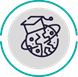 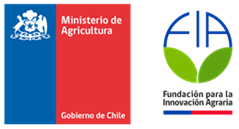 FORMULARIO DE POSTULACIÓN ETAPA 2CONVOCATORIA NACIONAL 2021-2022 “PROYECTOS DE INNOVACIÓN DE INTERÉS PÚBLICO”2021ANEXO 1. CERTIFICADO DE VIGENCIA DE LA ENTIDAD POSTULANTESolo podrán eximirse de la presentación del anexo 1 aquellos postulantes que se encuentren ejecutando iniciativas de alguno de los instrumentos de cofinanciamiento de FIA (proyectos, instrumentos complementarios, polos estratégicos, programas, estudios, etc.) a la fecha de postulación, lo cual será verificado por FIA. En el caso de las Universidades, FIA podrá verificar su vigencia a través del portal del Ministerio de Educación.La vigencia del certificado de la personería jurídica del postulante no podrá tener una antigüedad mayor a 90 días corridos anteriores a la fecha de cierre de esta convocatoria.ANEXO 2. CARPETA TRIBUTARIA ELECTRÓNICACarpeta tributaria electrónica del tipo “Acreditar tamaño de empresa” que dispone el SII.ANEXO 3. CARTA COMPROMISO DEL O LOS ASOCIADOS, SI CORRESPONDELas cartas de compromiso tienen por objetivo que el asociado manifieste por medio de ésta, su compromiso con la ejecución de la propuesta y la entrega de los aportes comprometidos. Las cartas deben ser agrupadas en un solo archivo en formato PDF, utilizando el siguiente formato:Lugar,Fecha (día, mes, año)Yo Nombre completo del representante legal del Asociado, RUT: XX.XXX.XXX-X, vengo a manifestar mi compromiso de participar activamente como Asociado en la propuesta denominada “Nombre de la propuesta”, presentado a la Convocatoria Nacional 2021-2022, de la Fundación para la Innovación Agraria. Para el cumplimiento del desarrollo del proyecto, me comprometo a entregar un aporte total de monto en pesos, valor que se desglosa en monto en pesos como aportes pecuniarios y monto en pesos como aportes no pecuniarios (valorizados).Firma del Representante LegalCargo Representante Legal, Nombre AsociadosANEXO 4. CARTA COMPROMISO DEL COORDINADOR Y CADA INTEGRANTE DEL EQUIPO TÉCNICO Se debe presentar una carta de compromiso del coordinador y de cada uno de los integrantes identificados en el equipo técnico. Las cartas deben ser agrupadas en un solo archivo en formato PDF, utilizando el siguiente formato:Lugar,Fecha (día, mes, año)Yo Nombre del profesional, RUT: XX.XXX.XXX-X, vengo a manifestar mi compromiso de participar activamente como Tipo de integrante en la propuesta en la propuesta denominada “Nombre de la propuesta”, presentado a la Convocatoria Nacional 2021-2022, de la Fundación para la Innovación Agraria. Para el cumplimiento de mis funciones me comprometo a participar trabajando número de horas por mes durante un total de número de meses, servicio que tendrá un costo total de monto en pesos, valor que se desglosa en monto en pesos como aporte FIA, monto en pesos como aportes pecuniarios de la Contraparte y monto en pesos como aportes no pecuniarios.FirmaNombre: Cargo:RUT:ANEXO 5. CURRÍCULUM VITAE (CV) DEL COORDINADOR Y LOS INTEGRANTES DEL EQUIPO TÉCNICO Se debe presentar un currículum breve, de máximo de 3 hojas, de cada profesional/técnico integrante del equipo técnico que no cumpla una función de apoyo. La información contenida en cada currículum, deberá poner énfasis en los temas relacionados a la propuesta y/o a las responsabilidades que tendrá en la ejecución de la misma. De preferencia el CV deberá rescatar la experiencia profesional de los últimos 5 años. Estos documentos se deben agrupar en un solo archivo en formato PDF.ANEXO 6. LITERATURA CITADA Se debe presentar en formato PDF, un listado con las citas bibliográficas que respalden los datos o argumentos que se exponen en la propuesta. Algunos ejemplos; -FIA 2009 Resultados y lecciones en Introducción de genotipos ovinos FIA 125. Serie Experiencias de Innovación para el emprendimiento Agrario. -ODEPA. Boletín del Vino, mayo 2020.ANEXO 7. CARTA DECLARACIÓN DE CONOCIMIENTO, GESTIÓN Y OBTENCIÓN DE LA GARANTÍACarta declaración de “Conocimiento, gestión y obtención de la garantía” del representante legal del Postulante, utilizando el siguiente formato. Lugar,Fecha (día, mes, año)Yo Nombre completo del representante legal del Postulante, RUT: XX.XXX.XXX-X, declaro conocer los requerimientos de la garantía indicados en el numeral “2.4.2 a) Garantías” de las Bases Técnicas y Administrativas de la Convocatoria Nacional 2021-2022. Asimismo, para garantizar la correcta utilización de los recursos transferidos para la ejecución de la iniciativa presentada, me comprometo a gestionar y obtener la garantía solicitada por FIA.Firma del Representante LegalCargo Representante Legal/ Nombre PostulanteANEXO 8. DOCUMENTO DE VALIDACIÓN DEL AVANCE DE LAS ETAPAS DEL CICLO DE INNOVACIÓN.Debe entregar la información y los antecedentes detallados que respalden el avance de lo declarado y que permita visualizar claramente los antecedentes que sustentan el cumplimiento exitoso de las etapas desarrolladas, según la opción de postulación seleccionada. Los antecedentes/información de respaldo pueden ser gráficos, tablas, esquemas y figuras, fotos, protocolos, certificaciones, resumen de publicaciones, resumen de estudios, entre otros. SECCIÓN IRESUMEN DEL PROYECTO1.1 Sintetizar con claridad el problema y/u oportunidad, la solución propuesta, objetivo general y resultados esperados del proyecto de innovación.(El texto debe contener máximo 2.000 caracteres con espacios incluidos)PROBLEMA Y/U OPORTUNIDAD2.1. Describir el problema que se busca resolver y/o la oportunidad que se busca abordar, y que da origen a este proyecto. Entregue las fuentes de información que respalden la información en el Anexo 6.(El texto debe contener máximo 3.000 caracteres con espacios incluidos.)2.2 Describir detalladamente quiénes se ven afectados directamente por el problema y/o involucrados con la oportunidad identificada, en el marco de este proyecto.(El texto debe contener máximo 1.000 caracteres con espacios incluidos.)2.3. Describir y cuantificar la relevancia del problema que se busca resolver y/o la oportunidad que se busca abordar para el desafío estratégico de FIA del sector silvoagropecuario nacional y/o la cadena agroalimentaria, y la respectiva línea de acción comprometida. Entregue las fuentes de información que respalden la información en el Anexo 6.(El texto debe contener máximo 1.000 caracteres con espacios incluidos.)2.4. Describir y cuantificar la relevancia del problema que se busca resolver y/o la oportunidad que se busca abordar para el territorio nacional específico (macrozonas, regiones, comunas, entre otros) en el cual se enmarca la propuesta. Entregue las fuentes de información que respalden la información en el Anexo 6.(El texto debe contener máximo 1.000 caracteres con espacios incluidos.)SOLUCIÓN INNOVADORA3.1 Describir la solución innovadora que se pretende desarrollar para resolver el problema y/o aprovechar la oportunidad identificada.(El texto debe contener máximo 3.500 caracteres con espacios incluidos.)3.2 Identificar y describir qué desarrollos tecnológicos y/o comerciales se han realizado recientemente a nivel nacional e internacional que sustentan la novedad e incertidumbre de la solución innovadora propuesta, indicando las fuentes de información que lo respaldan (estado del arte).(El texto debe contener máximo 2.500 caracteres con espacios incluidos.)3.3. Según lo indicado anteriormente, describa detalladamente en qué se diferencia la solución que se quiere llevar a cabo, respecto a otras soluciones comparables que actualmente resuelven o intentan resolver el problema o aprovechar la oportunidad identificada. (El texto debe contener máximo 2.500 caracteres con espacios incluidos.)3.4 Indicar si existe alguna consideración y/o restricción legal, normativa, sanitaria, propiedad intelectual, entre otros, que pueda afectar el desarrollo y/o implementación de la solución innovadora y cómo será abordada.(El texto debe contener máximo 3.000 caracteres con espacios incluidos.)POTENCIAL DE IMPLEMENTACIÓN/TRANSFERENCIA Y DIFUSIÓNSeleccione con una X el tipo de innovación que va a desarrollar en el proyecto.Producto/Servicio                                 Proceso                                   Ambas4.1. Describir y cuantificar los potenciales usuarios y/o beneficiarios que utilizarán el nuevo o mejorado producto, servicio y/o proceso resultante del proyecto.(El texto debe contener máximo 2.000 caracteres con espacios incluidos.)4.2. Describir el modelo de implementación y/o transferencia  que se utilizará para que el nuevo o mejorado producto, servicio y/o proceso resultante del proyecto sea implementado por quien lo ejecutará o transferido a un tercero quien lo implementará, que asegurará la libre disposición y uso por parte de los potenciales usuarios y/o beneficiarios identificados.(El texto debe contener máximo 2.000 caracteres con espacios incluidos.)4.3. Describir el modelo de sustentabilidad que se utilizará para que el nuevo o mejorado producto, servicio y/o proceso generado en el proyecto, siga siendo utilizado por los potenciales usuarios y/o beneficiarios una vez finalizado el proyecto.(El texto debe contener máximo 2.000 caracteres con espacios incluidos.)4.4. Describir cómo se realizará la difusión para que el nuevo o mejorado producto, servicio y/o proceso generado en el proyecto, sea conocido por los potenciales usuarios y/o beneficiarios identificados.(El texto debe contener máximo 2.000 caracteres con espacios incluidos.)SECCIÓN IISECCIÓN IISECCIÓN IIPLAN DE TRABAJO DEL PROYECTO PLAN DE TRABAJO DEL PROYECTO PLAN DE TRABAJO DEL PROYECTO El plan de trabajo debe ser coherente y consistente con la opción de postulación seleccionada según lo indicado en el numeral 1.6 de la Bases Técnicas y Administrativas “Proyectos de Innovación de Interés Público”.A continuación, marque con una X la opción seleccionada y proceda a contestar el resto del formulario de acuerdo a la numeración ahí señalada.El plan de trabajo debe ser coherente y consistente con la opción de postulación seleccionada según lo indicado en el numeral 1.6 de la Bases Técnicas y Administrativas “Proyectos de Innovación de Interés Público”.A continuación, marque con una X la opción seleccionada y proceda a contestar el resto del formulario de acuerdo a la numeración ahí señalada.El plan de trabajo debe ser coherente y consistente con la opción de postulación seleccionada según lo indicado en el numeral 1.6 de la Bases Técnicas y Administrativas “Proyectos de Innovación de Interés Público”.A continuación, marque con una X la opción seleccionada y proceda a contestar el resto del formulario de acuerdo a la numeración ahí señalada.Opción de postulación Marque con una XSección del formulario a completarOPCION A:  En esta opción el proyecto postula al financiamiento por parte de FIA para el desarrollo de las 4 etapas del ciclo de innovación para generar proyectos de innovación de interés público.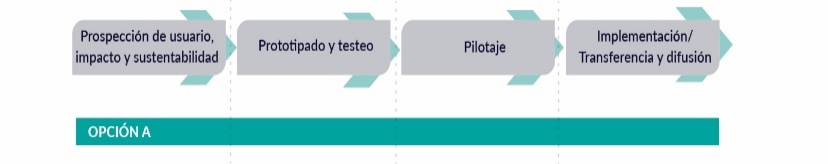 1.1OPCION B: En esta opción el proyecto no contempla financiamiento por parte de FIA para la etapa de prospección (etapa 1), la cual deberá acreditar que ha sido realizada en forma previa a la postulación con fondos propios o de terceros.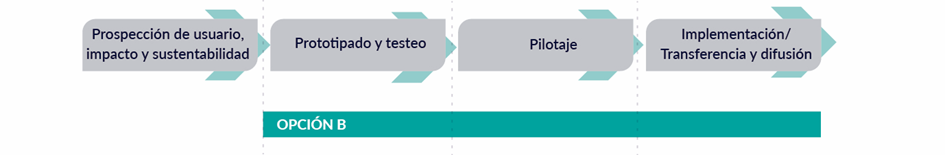 1.2OPCION C: En esta opción el proyecto solo contempla financiamiento por parte de FIA para el desarrollo de las últimas dos etapas (etapa 3 y 4), por lo que deberá acreditar que cuenta con un prototipo testeado y haber realizado la prospección respectiva con fondos propios o de terceros.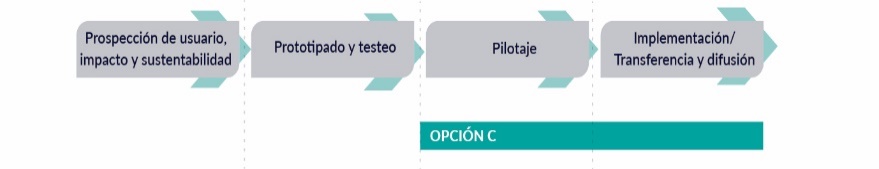 1.31.1. OPCIÓN A1.1. OPCIÓN A1.1. OPCIÓN A1.1.1. Objetivo general de la propuesta1.1.1. Objetivo general de la propuesta1.1.1. Objetivo general de la propuesta(El texto debe contener máximo 250 caracteres con espacio incluido.)(El texto debe contener máximo 250 caracteres con espacio incluido.)(El texto debe contener máximo 250 caracteres con espacio incluido.)1.1.2. Objetivos específicos de la propuesta1.1.2. Objetivos específicos de la propuesta1.1.2. Objetivos específicos de la propuestaEtapa del ciclo de innovaciónN° OEObjetivos específicos (OE)Etapa 1 Prospección de usuario, impacto y sustentabilidad1Etapa 1 Prospección de usuario, impacto y sustentabilidad2Etapa 1 Prospección de usuario, impacto y sustentabilidadnEtapa 2 Prototipado y testeo1Etapa 2 Prototipado y testeo2Etapa 2 Prototipado y testeonEtapa 3 Pilotaje1Etapa 3 Pilotaje2Etapa 3 PilotajenEtapa 4 Implementación/Transferencia y difusión1Etapa 4 Implementación/Transferencia y difusión2Etapa 4 Implementación/Transferencia y difusiónn1.1.3. ETAPA 1: PROSPECCIÓN DE USUARIO, IMPACTO Y SUSTENTABILIDAD1.1.3. ETAPA 1: PROSPECCIÓN DE USUARIO, IMPACTO Y SUSTENTABILIDAD1.1.3. ETAPA 1: PROSPECCIÓN DE USUARIO, IMPACTO Y SUSTENTABILIDAD1.1.3. ETAPA 1: PROSPECCIÓN DE USUARIO, IMPACTO Y SUSTENTABILIDAD1.1.3. ETAPA 1: PROSPECCIÓN DE USUARIO, IMPACTO Y SUSTENTABILIDADObjetivo específico N° XObjetivo específico N° XObjetivo específico N° XObjetivo específico N° XObjetivo específico N° X(Copiar del punto 1.1.2)(Copiar del punto 1.1.2)(Copiar del punto 1.1.2)(Copiar del punto 1.1.2)(Copiar del punto 1.1.2)Resultados esperados del OE Indicador de resultadoLínea base indicadorMeta indicadorFecha logro (mes/ año)1.2.n.Describa la metodología a utilizar para lograr el OE Describa la metodología a utilizar para lograr el OE Describa la metodología a utilizar para lograr el OE Describa la metodología a utilizar para lograr el OE Describa la metodología a utilizar para lograr el OE (Máximo 3.000 caracteres, espacios incluidos)(Máximo 3.000 caracteres, espacios incluidos)(Máximo 3.000 caracteres, espacios incluidos)(Máximo 3.000 caracteres, espacios incluidos)(Máximo 3.000 caracteres, espacios incluidos)1.1.4. ETAPA 2: PROTOTIPADO Y TESTEO1.1.4. ETAPA 2: PROTOTIPADO Y TESTEO1.1.4. ETAPA 2: PROTOTIPADO Y TESTEO1.1.4. ETAPA 2: PROTOTIPADO Y TESTEO1.1.4. ETAPA 2: PROTOTIPADO Y TESTEOObjetivo específico N° XObjetivo específico N° XObjetivo específico N° XObjetivo específico N° XObjetivo específico N° X(Copiar del punto 1.1.2)(Copiar del punto 1.1.2)(Copiar del punto 1.1.2)(Copiar del punto 1.1.2)(Copiar del punto 1.1.2)Resultados esperados del OE Indicador de resultadoLínea base indicadorMeta indicadorFecha logro (mes/año)1.2.n.Describa la metodología a utilizar para lograr el OE Describa la metodología a utilizar para lograr el OE Describa la metodología a utilizar para lograr el OE Describa la metodología a utilizar para lograr el OE Describa la metodología a utilizar para lograr el OE (Máximo 3.000 caracteres, espacios incluidos)(Máximo 3.000 caracteres, espacios incluidos)(Máximo 3.000 caracteres, espacios incluidos)(Máximo 3.000 caracteres, espacios incluidos)(Máximo 3.000 caracteres, espacios incluidos)1.1.5. ETAPA 3: PILOTAJE1.1.5. ETAPA 3: PILOTAJE1.1.5. ETAPA 3: PILOTAJE1.1.5. ETAPA 3: PILOTAJE1.1.5. ETAPA 3: PILOTAJEObjetivo específico N° XObjetivo específico N° XObjetivo específico N° XObjetivo específico N° XObjetivo específico N° X(Copiar de punto 1.1.2)(Copiar de punto 1.1.2)(Copiar de punto 1.1.2)(Copiar de punto 1.1.2)(Copiar de punto 1.1.2)Resultados esperados del OE Indicador de resultadoLínea base indicadorMeta indicadorFecha logro (mes/año)1.2.n.Describa la metodología a utilizar para lograr el OE Describa la metodología a utilizar para lograr el OE Describa la metodología a utilizar para lograr el OE Describa la metodología a utilizar para lograr el OE Describa la metodología a utilizar para lograr el OE (Máximo 3.000 caracteres, espacios incluidos)(Máximo 3.000 caracteres, espacios incluidos)(Máximo 3.000 caracteres, espacios incluidos)(Máximo 3.000 caracteres, espacios incluidos)(Máximo 3.000 caracteres, espacios incluidos)1.1.6. ETAPA 4: IMPLEMENTACIÓN/TRANSFERENCIA Y DIFUSIÓN1.1.6. ETAPA 4: IMPLEMENTACIÓN/TRANSFERENCIA Y DIFUSIÓN1.1.6. ETAPA 4: IMPLEMENTACIÓN/TRANSFERENCIA Y DIFUSIÓN1.1.6. ETAPA 4: IMPLEMENTACIÓN/TRANSFERENCIA Y DIFUSIÓN1.1.6. ETAPA 4: IMPLEMENTACIÓN/TRANSFERENCIA Y DIFUSIÓNObjetivo específico XObjetivo específico XObjetivo específico XObjetivo específico XObjetivo específico X(Copiar de punto 1.1.2)(Copiar de punto 1.1.2)(Copiar de punto 1.1.2)(Copiar de punto 1.1.2)(Copiar de punto 1.1.2)Resultados esperados del OE Indicador de resultadoLínea base indicadorMeta indicadorFecha logro (mes/año)1.2.n.Describa la metodología a utilizar para lograr el OE Describa la metodología a utilizar para lograr el OE Describa la metodología a utilizar para lograr el OE Describa la metodología a utilizar para lograr el OE Describa la metodología a utilizar para lograr el OE (Máximo 3.000 caracteres, espacios incluidos)(Máximo 3.000 caracteres, espacios incluidos)(Máximo 3.000 caracteres, espacios incluidos)(Máximo 3.000 caracteres, espacios incluidos)(Máximo 3.000 caracteres, espacios incluidos)1.1.7. CARTA GANTT1.1.7. CARTA GANTT1.1.7. CARTA GANTT1.1.7. CARTA GANTT1.1.7. CARTA GANTT1.1.7. CARTA GANTT1.1.7. CARTA GANTT1.1.7. CARTA GANTT1.1.7. CARTA GANTT1.1.7. CARTA GANTT1.1.7. CARTA GANTT1.1.7. CARTA GANTT1.1.7. CARTA GANTT1.1.7. CARTA GANTT1.1.7. CARTA GANTT1.1.7. CARTA GANTTETAPAN° OEN° REActividadesMeses del año 202XMeses del año 202XMeses del año 202XMeses del año 202XMeses del año 202XMeses del año 202XMeses del año 202XMeses del año 202XMeses del año 202XMeses del año 202XMeses del año 202XMeses del año 202XETAPAN° OEN° REActividades123456789101112Etapa 1Prospección de usuario, impacto y sustentabilidadEtapa 1Prospección de usuario, impacto y sustentabilidadEtapa 1Prospección de usuario, impacto y sustentabilidadEtapa 1Prospección de usuario, impacto y sustentabilidadEtapa 2Prototipado y testeoEtapa 2Prototipado y testeoEtapa 2Prototipado y testeoEtapa 2Prototipado y testeoEtapa 3PilotajeEtapa 3PilotajeEtapa 3PilotajeEtapa 3PilotajeEtapa 4 Implementación/ Transferencia y difusiónEtapa 4 Implementación/ Transferencia y difusiónEtapa 4 Implementación/ Transferencia y difusiónEtapa 4 Implementación/ Transferencia y difusión1.2. OPCIÓN B1.2. OPCIÓN B1.2. OPCIÓN B1.2.1. Objetivo general de la propuesta1.2.1. Objetivo general de la propuesta1.2.1. Objetivo general de la propuesta(El texto debe contener máximo 250 caracteres con espacio incluido.)(El texto debe contener máximo 250 caracteres con espacio incluido.)(El texto debe contener máximo 250 caracteres con espacio incluido.)1.2.2. Objetivos específicos de la propuesta1.2.2. Objetivos específicos de la propuesta1.2.2. Objetivos específicos de la propuestaEtapa del ciclo de innovaciónN° OEObjetivos específicos (OE)Etapa 1 Prospección de usuario, impacto y sustentabilidadETAPA YA REALIZADA POR EL POSTULANTEETAPA YA REALIZADA POR EL POSTULANTEEtapa 2 Prototipado y testeo1Etapa 2 Prototipado y testeo2Etapa 2 Prototipado y testeonEtapa 3 Pilotaje1Etapa 3 Pilotaje2Etapa 3 PilotajenEtapa 4 Implementación/Transferencia y difusión1Etapa 4 Implementación/Transferencia y difusión2Etapa 4 Implementación/Transferencia y difusiónn1.2.3. ETAPA 1: PROSPECCIÓN DE USUARIO, IMPACTO Y SUSTENTABILIDADDescriba y justifique que realizó con éxito la etapa 1 del ciclo de innovación. Es decir, debe entregar  todos los antecedentes necesarios que demuestren que ha formulado en términos claros y precisos el concepto o tecnología a desarrollar y se ha realizado la prospección de usuarios potenciales (empresas y/o productores), impacto potencial y factibilidad del modelo de sustentabilidad.Debe entregar en el “Anexo 8. Documento de validación del avance de las etapas del ciclo de innovación”, los antecedentes que respalden el avance de lo declarado y que permita determinar claramente los antecedentes que sustentan el cumplimiento exitoso de las etapas desarrolladas.(Máximo 4.000 caracteres, espacios incluidos)1.2.4. ETAPA 2: PROTOTIPADO Y TESTEO1.2.4. ETAPA 2: PROTOTIPADO Y TESTEO1.2.4. ETAPA 2: PROTOTIPADO Y TESTEO1.2.4. ETAPA 2: PROTOTIPADO Y TESTEO1.2.4. ETAPA 2: PROTOTIPADO Y TESTEOObjetivo específico N° XObjetivo específico N° XObjetivo específico N° XObjetivo específico N° XObjetivo específico N° X(Copiar del punto 1.2.2)(Copiar del punto 1.2.2)(Copiar del punto 1.2.2)(Copiar del punto 1.2.2)(Copiar del punto 1.2.2)Resultados esperados del OE Indicador de resultadoLínea base indicadorMeta indicadorFecha logro (mes/año)1.2.n.Describa la metodología a utilizar para lograr el OE.Describa la metodología a utilizar para lograr el OE.Describa la metodología a utilizar para lograr el OE.Describa la metodología a utilizar para lograr el OE.Describa la metodología a utilizar para lograr el OE.(Máximo 3.000 caracteres, espacios incluidos)(Máximo 3.000 caracteres, espacios incluidos)(Máximo 3.000 caracteres, espacios incluidos)(Máximo 3.000 caracteres, espacios incluidos)(Máximo 3.000 caracteres, espacios incluidos)1.2.5. ETAPA 3: PILOTAJE1.2.5. ETAPA 3: PILOTAJE1.2.5. ETAPA 3: PILOTAJE1.2.5. ETAPA 3: PILOTAJE1.2.5. ETAPA 3: PILOTAJEObjetivo específico N° XObjetivo específico N° XObjetivo específico N° XObjetivo específico N° XObjetivo específico N° X(Copiar de punto 12.2)(Copiar de punto 12.2)(Copiar de punto 12.2)(Copiar de punto 12.2)(Copiar de punto 12.2)Resultados esperados del OE Indicador de resultadoLínea base indicadorMeta indicadorFecha logro (mes/ año)1.2.n.Describa la metodología a utilizar para lograr el OE Describa la metodología a utilizar para lograr el OE Describa la metodología a utilizar para lograr el OE Describa la metodología a utilizar para lograr el OE Describa la metodología a utilizar para lograr el OE (Máximo 3.000 caracteres, espacios incluidos)(Máximo 3.000 caracteres, espacios incluidos)(Máximo 3.000 caracteres, espacios incluidos)(Máximo 3.000 caracteres, espacios incluidos)(Máximo 3.000 caracteres, espacios incluidos)1.2.6. ETAPA 4: IMPLEMENTACIÓN/TRANSFERENCIA Y DIFUSIÓN1.2.6. ETAPA 4: IMPLEMENTACIÓN/TRANSFERENCIA Y DIFUSIÓN1.2.6. ETAPA 4: IMPLEMENTACIÓN/TRANSFERENCIA Y DIFUSIÓN1.2.6. ETAPA 4: IMPLEMENTACIÓN/TRANSFERENCIA Y DIFUSIÓN1.2.6. ETAPA 4: IMPLEMENTACIÓN/TRANSFERENCIA Y DIFUSIÓNObjetivo específico XObjetivo específico XObjetivo específico XObjetivo específico XObjetivo específico X(Copiar de punto 1.2.2)(Copiar de punto 1.2.2)(Copiar de punto 1.2.2)(Copiar de punto 1.2.2)(Copiar de punto 1.2.2)Resultados esperados del OE Indicador de resultadoLínea base indicadorMeta indicadorFecha logro (mes/ año)1.2.n.Describa la metodología a utilizar para lograr el OE Describa la metodología a utilizar para lograr el OE Describa la metodología a utilizar para lograr el OE Describa la metodología a utilizar para lograr el OE Describa la metodología a utilizar para lograr el OE (Máximo 3.000 caracteres, espacios incluidos)(Máximo 3.000 caracteres, espacios incluidos)(Máximo 3.000 caracteres, espacios incluidos)(Máximo 3.000 caracteres, espacios incluidos)(Máximo 3.000 caracteres, espacios incluidos)1.2.7. CARTA GANTT1.2.7. CARTA GANTT1.2.7. CARTA GANTT1.2.7. CARTA GANTT1.2.7. CARTA GANTT1.2.7. CARTA GANTT1.2.7. CARTA GANTT1.2.7. CARTA GANTT1.2.7. CARTA GANTT1.2.7. CARTA GANTT1.2.7. CARTA GANTT1.2.7. CARTA GANTT1.2.7. CARTA GANTT1.2.7. CARTA GANTT1.2.7. CARTA GANTT1.2.7. CARTA GANTTETAPAN° OEN° REActividadesMeses del año 202XMeses del año 202XMeses del año 202XMeses del año 202XMeses del año 202XMeses del año 202XMeses del año 202XMeses del año 202XMeses del año 202XMeses del año 202XMeses del año 202XMeses del año 202XETAPAN° OEN° REActividades123456789101112Etapa 2 Prototipado y testeoEtapa 2 Prototipado y testeoEtapa 2 Prototipado y testeoEtapa 2 Prototipado y testeoEtapa 3 PilotajeEtapa 3 PilotajeEtapa 3 PilotajeEtapa 3 PilotajeEtapa 4 Implementación/Transferencia y difusiónEtapa 4 Implementación/Transferencia y difusiónEtapa 4 Implementación/Transferencia y difusiónEtapa 4 Implementación/Transferencia y difusión1.3. OPCIÓN C1.3. OPCIÓN C1.3. OPCIÓN C1.3.1. Objetivo general de la propuesta1.3.1. Objetivo general de la propuesta1.3.1. Objetivo general de la propuesta(El texto debe contener máximo 250 caracteres con espacio incluido.)(El texto debe contener máximo 250 caracteres con espacio incluido.)(El texto debe contener máximo 250 caracteres con espacio incluido.)1.3.2. Objetivos específicos de la propuesta1.3.2. Objetivos específicos de la propuesta1.3.2. Objetivos específicos de la propuestaEtapa del ciclo de innovaciónN° OEObjetivos específicos (OE)Etapa 1 Prospección de usuario, impacto y sustentabilidadETAPA YA REALIZADA POR EL POSTULANTEETAPA YA REALIZADA POR EL POSTULANTEEtapa 2 Prototipado y testeoETAPA YA REALIZADA POR EL POSTULANTEETAPA YA REALIZADA POR EL POSTULANTEEtapa 3 Pilotaje1Etapa 3 Pilotaje2Etapa 3 PilotajenEtapa 4 Implementación/Transferencia y difusión1Etapa 4 Implementación/Transferencia y difusión2Etapa 4 Implementación/Transferencia y difusiónn1.3.3. ETAPA 1: PROSPECCIÓN DE USUARIO, IMPACTO Y SUSTENTABILIDADDescriba y justifique que realizó con éxito la etapa 1 del ciclo de innovación. Es decir, debe entregar  todos los antecedentes necesarios que demuestren que ha formulado en términos claros y precisos el concepto o tecnología a desarrollar y se ha realizado la prospección de usuarios potenciales (empresas y/o productores), impacto potencial y factibilidad del modelo de sustentabilidad.Debe entregar en el “Anexo 8. Documento de validación del avance de las etapas del ciclo de innovación”, los antecedentes que respalden el avance de lo declarado y que permita determinar claramente los antecedentes que sustentan el cumplimiento exitoso de las etapas desarrolladas.(Máximo 4.000 caracteres, espacios incluidos)1.3.4. ETAPA 2: PROTOTIPADO Y TESTEODescriba y justifique que realizó con éxito la etapa 2 del ciclo de innovación. Es decir, debe entregar todos los antecedentes necesarios que demuestren que el comportamiento operacional y funcional del prototipo fue verificado (o probado) bajo condiciones relevantes a pequeña escala.Debe entregar en el “Anexo 8. Documento de validación del avance de las etapas del ciclo de innovación”, los antecedentes que respalden el avance de lo declarado y que permita determinar claramente los antecedentes que sustentan el cumplimiento exitoso de las etapas desarrolladas.(Máximo 4.000 caracteres, espacios incluidos)1.3.5. ETAPA 3: PILOTAJE1.3.5. ETAPA 3: PILOTAJE1.3.5. ETAPA 3: PILOTAJE1.3.5. ETAPA 3: PILOTAJE1.3.5. ETAPA 3: PILOTAJEObjetivo específico N° XObjetivo específico N° XObjetivo específico N° XObjetivo específico N° XObjetivo específico N° X(Copiar de punto 1.3.2)(Copiar de punto 1.3.2)(Copiar de punto 1.3.2)(Copiar de punto 1.3.2)(Copiar de punto 1.3.2)Resultados esperados del OE Indicador de resultadoLínea base indicadorMeta indicadorFecha logro (mes/año)1.2.n.Describa la metodología a utilizar para lograr el OE Describa la metodología a utilizar para lograr el OE Describa la metodología a utilizar para lograr el OE Describa la metodología a utilizar para lograr el OE Describa la metodología a utilizar para lograr el OE (Máximo 3.000 caracteres, espacios incluidos)(Máximo 3.000 caracteres, espacios incluidos)(Máximo 3.000 caracteres, espacios incluidos)(Máximo 3.000 caracteres, espacios incluidos)(Máximo 3.000 caracteres, espacios incluidos)1.3.6. ETAPA 4: IMPLEMENTACIÓN/TRANSFERENCIA Y DIFUSIÓN1.3.6. ETAPA 4: IMPLEMENTACIÓN/TRANSFERENCIA Y DIFUSIÓN1.3.6. ETAPA 4: IMPLEMENTACIÓN/TRANSFERENCIA Y DIFUSIÓN1.3.6. ETAPA 4: IMPLEMENTACIÓN/TRANSFERENCIA Y DIFUSIÓN1.3.6. ETAPA 4: IMPLEMENTACIÓN/TRANSFERENCIA Y DIFUSIÓNObjetivo específico XObjetivo específico XObjetivo específico XObjetivo específico XObjetivo específico X(Copiar de punto 1.3.2)(Copiar de punto 1.3.2)(Copiar de punto 1.3.2)(Copiar de punto 1.3.2)(Copiar de punto 1.3.2)Resultados esperados del OE Indicador de resultadoLínea base indicadorMeta indicadorFecha logro (mes/año)1.2.n.Describa la metodología a utilizar para lograr el OE Describa la metodología a utilizar para lograr el OE Describa la metodología a utilizar para lograr el OE Describa la metodología a utilizar para lograr el OE Describa la metodología a utilizar para lograr el OE (Máximo 3.000 caracteres, espacios incluidos)(Máximo 3.000 caracteres, espacios incluidos)(Máximo 3.000 caracteres, espacios incluidos)(Máximo 3.000 caracteres, espacios incluidos)(Máximo 3.000 caracteres, espacios incluidos)1.3.7. CARTA GANTT1.3.7. CARTA GANTT1.3.7. CARTA GANTT1.3.7. CARTA GANTT1.3.7. CARTA GANTT1.3.7. CARTA GANTT1.3.7. CARTA GANTT1.3.7. CARTA GANTT1.3.7. CARTA GANTT1.3.7. CARTA GANTT1.3.7. CARTA GANTT1.3.7. CARTA GANTT1.3.7. CARTA GANTT1.3.7. CARTA GANTT1.3.7. CARTA GANTT1.3.7. CARTA GANTTETAPAN° OEN° REActividadesMeses del año 202XMeses del año 202XMeses del año 202XMeses del año 202XMeses del año 202XMeses del año 202XMeses del año 202XMeses del año 202XMeses del año 202XMeses del año 202XMeses del año 202XMeses del año 202XETAPAN° OEN° RE123456789101112Etapa 3 PilotajeEtapa 3 PilotajeEtapa 3 PilotajeEtapa 3 PilotajeEtapa 4 Implementación/Transferencia y difusiónEtapa 4 Implementación/Transferencia y difusiónEtapa 4 Implementación/Transferencia y difusiónEtapa 4 Implementación/Transferencia y difusión2. HITOS DEL PROYECTOIndique los hitos asociados al desarrollo del proyecto, de acuerdo con la opción de postulación seleccionada. Los hitos corresponden a los resultados que son fundamentales para la continuidad del proyecto, el logro del objetivo general o para la obtención de resultados posteriores que sean relevantes para el cumplimiento de este.2. HITOS DEL PROYECTOIndique los hitos asociados al desarrollo del proyecto, de acuerdo con la opción de postulación seleccionada. Los hitos corresponden a los resultados que son fundamentales para la continuidad del proyecto, el logro del objetivo general o para la obtención de resultados posteriores que sean relevantes para el cumplimiento de este.2. HITOS DEL PROYECTOIndique los hitos asociados al desarrollo del proyecto, de acuerdo con la opción de postulación seleccionada. Los hitos corresponden a los resultados que son fundamentales para la continuidad del proyecto, el logro del objetivo general o para la obtención de resultados posteriores que sean relevantes para el cumplimiento de este.2. HITOS DEL PROYECTOIndique los hitos asociados al desarrollo del proyecto, de acuerdo con la opción de postulación seleccionada. Los hitos corresponden a los resultados que son fundamentales para la continuidad del proyecto, el logro del objetivo general o para la obtención de resultados posteriores que sean relevantes para el cumplimiento de este.2. HITOS DEL PROYECTOIndique los hitos asociados al desarrollo del proyecto, de acuerdo con la opción de postulación seleccionada. Los hitos corresponden a los resultados que son fundamentales para la continuidad del proyecto, el logro del objetivo general o para la obtención de resultados posteriores que sean relevantes para el cumplimiento de este.Etapas del ciclo de innovaciónN° OEHitos del proyectoN° Resultados esperados (RE)Fecha prevista de cumplimiento (mes y año)Etapa 1 Prospección de usuario, impacto y sustentabilidad1Etapa 1 Prospección de usuario, impacto y sustentabilidad2Etapa 1 Prospección de usuario, impacto y sustentabilidadnEtapa 2: Prototipado y testeo1Etapa 2: Prototipado y testeo2Etapa 2: Prototipado y testeonEtapa 3 Pilotaje1Etapa 3 Pilotaje2Etapa 3 PilotajenEtapa 4 Implementación/Transferencia y difusión1Etapa 4 Implementación/Transferencia y difusión2Etapa 4 Implementación/Transferencia y difusiónnCONDICIONES HABILITANTES PARA EJECUTAR EL PROYECTOCONDICIONES HABILITANTES PARA EJECUTAR EL PROYECTO3.1 Marque con una x, la titularidad de la tenencia del terreno en el cual se va a desarrollar el proyecto. 3.1 Marque con una x, la titularidad de la tenencia del terreno en el cual se va a desarrollar el proyecto. PropietarioArrendatarioComodatoNo aplica3. 2 Marque con una x, la titularidad sobre los derechos de aprovechamiento de agua vinculados al proyecto. En el caso que se considere pertinente, FIA solicitará los documentos de respaldo en el momento de la negociación.3. 2 Marque con una x, la titularidad sobre los derechos de aprovechamiento de agua vinculados al proyecto. En el caso que se considere pertinente, FIA solicitará los documentos de respaldo en el momento de la negociación.PropietarioArrendatarioComodatoNo aplicaPROTECCIÓN DE LOS RESULTADOS PROTECCIÓN DE LOS RESULTADOS PROTECCIÓN DE LOS RESULTADOS PROTECCIÓN DE LOS RESULTADOS 4.1 Indique si la propuesta aborda la protección del producto/servicio, procesos y/o algún resultado generado por el proyecto. (Marque con una X)4.1 Indique si la propuesta aborda la protección del producto/servicio, procesos y/o algún resultado generado por el proyecto. (Marque con una X)4.1 Indique si la propuesta aborda la protección del producto/servicio, procesos y/o algún resultado generado por el proyecto. (Marque con una X)4.1 Indique si la propuesta aborda la protección del producto/servicio, procesos y/o algún resultado generado por el proyecto. (Marque con una X)SÍNO4.2 Si su respuesta anterior fue Sí, detalle cuál o cuáles de los siguientes mecanismos tiene previsto utilizar para la protección: marca comercial, marcas colectivas, marcas de certificación, denominación de origen, indicación geográfica, patente de invención, derecho de autor, diseño industrial, modelo de utilidad o secreto industrial. 4.2 Si su respuesta anterior fue Sí, detalle cuál o cuáles de los siguientes mecanismos tiene previsto utilizar para la protección: marca comercial, marcas colectivas, marcas de certificación, denominación de origen, indicación geográfica, patente de invención, derecho de autor, diseño industrial, modelo de utilidad o secreto industrial. 4.2 Si su respuesta anterior fue Sí, detalle cuál o cuáles de los siguientes mecanismos tiene previsto utilizar para la protección: marca comercial, marcas colectivas, marcas de certificación, denominación de origen, indicación geográfica, patente de invención, derecho de autor, diseño industrial, modelo de utilidad o secreto industrial. 4.2 Si su respuesta anterior fue Sí, detalle cuál o cuáles de los siguientes mecanismos tiene previsto utilizar para la protección: marca comercial, marcas colectivas, marcas de certificación, denominación de origen, indicación geográfica, patente de invención, derecho de autor, diseño industrial, modelo de utilidad o secreto industrial. 4.3 En el caso que el postulante cuente con uno o más asociados, describir el tipo de acuerdo sobre la titularidad de los resultados protegibles por derechos de propiedad intelectual y la explotación comercial de estos.4.3 En el caso que el postulante cuente con uno o más asociados, describir el tipo de acuerdo sobre la titularidad de los resultados protegibles por derechos de propiedad intelectual y la explotación comercial de estos.4.3 En el caso que el postulante cuente con uno o más asociados, describir el tipo de acuerdo sobre la titularidad de los resultados protegibles por derechos de propiedad intelectual y la explotación comercial de estos.4.3 En el caso que el postulante cuente con uno o más asociados, describir el tipo de acuerdo sobre la titularidad de los resultados protegibles por derechos de propiedad intelectual y la explotación comercial de estos.SERVICIOS DE TERCEROSSi corresponde, indique en el siguiente cuadro las actividades que serán realizadas por terceros, según la opción de postulación y las etapas del ciclo de innovación asociadas a esta. Enumere las actividades y servicios que serán externalizados para la ejecución del proyecto. SERVICIOS DE TERCEROSSi corresponde, indique en el siguiente cuadro las actividades que serán realizadas por terceros, según la opción de postulación y las etapas del ciclo de innovación asociadas a esta. Enumere las actividades y servicios que serán externalizados para la ejecución del proyecto. SERVICIOS DE TERCEROSSi corresponde, indique en el siguiente cuadro las actividades que serán realizadas por terceros, según la opción de postulación y las etapas del ciclo de innovación asociadas a esta. Enumere las actividades y servicios que serán externalizados para la ejecución del proyecto. EtapaN°Breve descripción de servicios de tercerosEtapa 1 Prospección de usuario, impacto y sustentabilidad1Etapa 1 Prospección de usuario, impacto y sustentabilidadnEtapa 2: Prototipado y testeonEtapa 2: Prototipado y testeonEtapa 3 PilotajenEtapa 3 PilotajenEtapa 4 Implementación/Transferencia y difusiónnEtapa 4 Implementación/Transferencia y difusiónnANEXOSCada anexo detallado a continuación, debe ser cargados en la plataforma de postulación de FIA de manera individual en el siguiente link  http://convocatoria.fia.cl/ , es decir, cada anexo debe corresponder a un solo archivo en una versión digital. Estos anexos deben ser cargados en conjunto con los otros documentos indicados en el numeral “2.3.1 d) Documentos a presentar” de las Bases Técnicas y Administrativas de la presente convocatoria.ETAPASDOCUMENTOS DE VALIDACIÓN DEL AVANCE DE ETAPAEtapa 1Prospección de usuario, impacto y sustentabilidad Estudio/publicación con la definición de concepto o tecnología: este documento debe entregar la sistematización y análisis de los artículos científicos publicados o estudios analíticos realizados en torno a los principios del nuevo concepto o tecnología a desarrollar, y debe contener el análisis que determine cuáles serán las aplicaciones y/o usos del nuevo producto/servicio o proceso que se va a desarrollar en el proyecto.Estudio de prospección de usuarios potenciales: este documento debe entregar información que permita cuantificar el número de los potenciales usuarios y/o grupo de productores/empresas que tienen o podrían tener la necesidad que busca abordar el nuevo o mejorado producto/servicio o proceso, la caracterización de los potenciales usuarios, y el entorno regulatorio en el cual se desarrollara el nuevo producto/servicio o proceso que se va a desarrollar en el proyecto.Estudio de potencial impacto: este documento debe entregar información que permita determinar el efecto que tendrían los potenciales resultados del proyecto en los procesos productivos de los usuarios y/o grupo de productores/empresas identificados.Estudio de factibilidad del modelo de sustentabilidad: este documento debe entregar el análisis de la factibilidad del modelo de sustentabilidad que permitirá que continúe el uso de los productos, servicios y/o procesos por parte de los beneficiarios y/o usuarios después de terminado el proyecto, considerando quién y cómo realizará la actualización, realización de la mantención, actividades en terreno, entre otros. Etapa 2: Prototipado y testeoEstudio/publicación con resultados del prototipado y testeo: este documento debe contener los resultados de la validación en un entorno relevante del comportamiento operacional y funcional del prototipo desarrollado, los cuales demuestran la factibilidad técnica y económica de desarrollo del producto/servicio/proceso en un entorno cuyas condiciones se aproximan o simulan las condiciones de operación de un entorno real. 